.Intro Music 4 countIntro Dance 16 countNo Tag, No RestartINTRO DANCE(1-8) SIDE, CROSS OVER, BACK LOCK SHUFFLE DIAGONAL, BACK, RECOVER, CHASSE(9-16) SIDE, CROSS OVER, BACK LOCK SHUFFLE DIAGONAL, BACK, RECOVER, SIDEMAIN DANCESect 1: SIDE, CLOSE, FORWARD, FORWARD LOCK SHUFFLE,TURN 1/4 R, FORWARD, TURN 1/2 R, BACK LOCK SHUFFLESect 2: CLOSE FORWARD, FORWARD, LOCK SHUFFLE, FULL TURN R, FORWARD LOCK SHUFFLESect 3: FORWARD, TURN 1/4 L, CROSS SHUFFLE, SIDE, CLOSE, FORWARD LOCK SHUFFLESect 4: FORWARD, PIVOT 1/2 L, TURN 1/2 L SWEEP L TO BACK, STEP L BACK SWEEP R TO BACK, SWAY L RStart again!Enjoy the dance, stay safeContact email : iriani.villa@gmail.comLast Update – 10 July 2020 - R2Need A Friend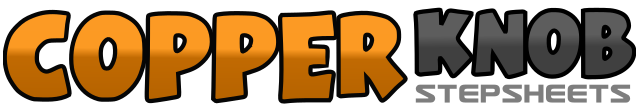 .......Count:32Wall:2Level:Improver.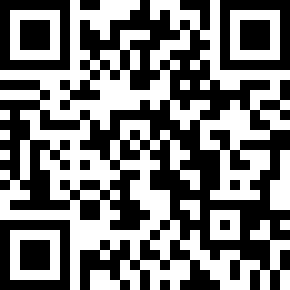 Choreographer:Iriani (INA) - June 2020Iriani (INA) - June 2020Iriani (INA) - June 2020Iriani (INA) - June 2020Iriani (INA) - June 2020.Music:Help Me Make It Through the Night (feat. Loren Allred) - Michael BubléHelp Me Make It Through the Night (feat. Loren Allred) - Michael BubléHelp Me Make It Through the Night (feat. Loren Allred) - Michael BubléHelp Me Make It Through the Night (feat. Loren Allred) - Michael BubléHelp Me Make It Through the Night (feat. Loren Allred) - Michael Bublé........1 2 3Step R to R (1), step L cross R diagonal 1.30 (2) recover R (3)4 & 5Step back on L (1/8 turn L),(4) step R over L (&), step back on L (5) (12.00)6 7Step R back(6), recover L (7)8&1Step R to R (8) step L next R (&), step R to R (1)2 3Step L cross R diagonal 1.30 (2) recover R (3)4 & 5Step back on L (1/8 turn L), step R over L, step back on L (12.00)6 7 8Step R back(6), recover L (7), Step R to R (8)1 2 3Step L to L side (1), Step R next to L (2), Step fwd on L (3)4 &5Step fwd on R (4), Lock L behind R (&), Step fwd on R (5)6 7Turn 1/4 R step L fwd (6) step R fwd (7)8 & 1Turn 1/2 R step L back (8) Cross R over L (&), step L back2 3Step R next to L (2) step fwd on L (3)4 & 5Step fwd R (4) lock L behind R (&) step forward on R (5)6 7Turn 1/2 R step L back(6) turn 1/2 R step R fwd(7)8 & 1Step fwd L (8) lock R behind L(&) Step L fwd(1)2 3Step R fwd (2), turn ¼ L step L to left side (3) 6:004 & 5Cross R over L (4), Step L to left side (&), Cross R over L (5) 6:006 7Step L to L(6) step R next to L (7)8 & 1Step L fwd(8) lock R behind L (&)Step L fwd(1)2 3 4Step R fwd(2) pivot turn1/2 L step L in place (3) turn 1/2 L step R back sweep L to back (4)5 6 7 8Step L back sweep R to back (5) step R back (6) step L to L side and sway L (7) sway R (8).